p r a y . e v a n g e l i z e . d i s c i p l e.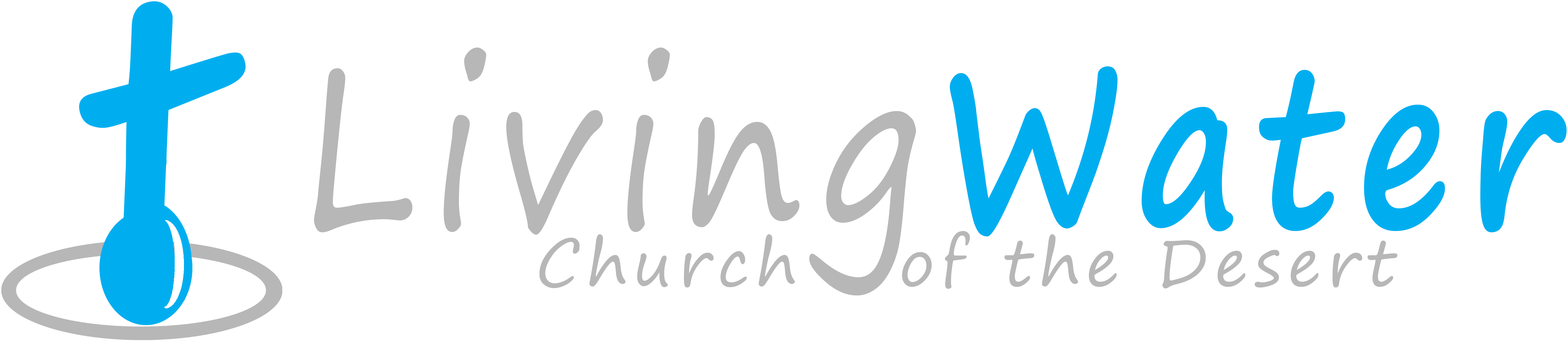      Oct. 30, 2016              Message: Christ, the Harvest Savior                                          Mark 2:1-17                                                                OUTLINE:                                                              1 .Jesus is  teaching  the paralytic men2. Jesus is forgiving the paralytic man3. Jesus is restoring the paralytic man4. Jesus is accepting the tax  collector.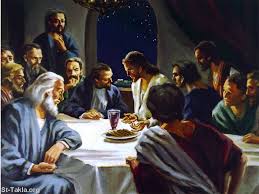                 WEDNESDAY at 7 PM: The Book of Romans                                     You are invited to study the Book of Romans                                      10 Reasons to be a Follower of Christ                   1. It is a Bible’s command to all believers! Mat. 28:19                                                    2. Jesus made 12 disciples plus 70 in 3 ½ years.                    3. Jesus was baptized and the disciple is baptized. Luke 3:21                                                                    4. It is an act of obedience to Jesus’ command. Mat 28:19.                          5. The disciple is an obedient follower of Jesus Christ.                   6. The disciple is studying God’s Word daily-Col. 3:16                   7. The disciple is praying day and night-Luke 18.                    8. The word “disciple” is used 300 times in the N.T.                    9. It is an act of commitment to the Great Commission.                 10.The disciple is multiplying himself day and night.                        SCHEDULE  FOR  THIS  WEEKWednesday    6 pm- Prayer Service.Nov. 2           7 pm- Worship Service and study of the Book of  Romans                                  8 pm-  Fellowship on every Wednesday.Thursday        7 pm- Street Fair University in Downtown  in front                    Nov. 3                     of the Sonny Bono Statue.Saturday         Please, pray  for the Sunday Service using Bible verses. Nov. 5           Sunday            9 am- Prayer Service.Nov. 6            10am-Worship Service.                        10am- Children Ministry from 10am until 11:10 am.                                   Fellowship after every service.                         10:30am-Youth Ministry until 11:30 am.                        Are You ready to be Baptized?  Fill out the connection card.                           6 Reasons to be FREE in CHRIST            1. We are not debtors to the sinful life.           2. We mortify the flesh by the Holy Spirit.           3. We have received the Spirit of freedom;           4. We were crucified with Jesus Christ.           5. We are walking by the Power of the Spirit.           6. We had the body of sin destroyed by Christ.                                                                                                                                                                                                                                                               SERVANTHOOD-Let us know if you would like to help in the church with the cleaning, ushering, prayer for the Sunday service or Wednesday service, evangelism, parking lot on Sunday’s morning for 25 minutes or setting the table with refreshments on Wednesday or Sunday. Fill out the connection card today Fill out the connection card today to enroll in the disciple class.Street Fair University: If you would like to be a part of the evangelistic team on Thursday evening (7PM), please let us know. Please, fill out the connection card. If you have any questions feel free to contact Pastor George or LuciaLiving Water Church5000 Calle San Raphael #c5                                                             info@livingwaterps.orgPalm Springs, CA 92264                                                                       (760) 898-5848